HOUBYObsahový cíl:	Žák popíše stavbu houby.Žák rozezná rourkaté houby od lupenatých.Žák pracuje s atlasem hub, hledá podle obrázku názvy hub, zjišťuje informace o konkrétních houbách.Žák třídí houby dle jedlosti. Jazykový cíl:Žák si doplňuje slovní zásobu k tématu.Žák na základě porozumění textu odpovídá na otázky. Žák třídí houby dle jedlosti, používá frázi ...patří mezi...Žák s pomocí frází popisuje konkrétní houby.  Slovní zásoba:houba, organismus, stélka, houbová vlákna, podhoubí, plodnice, výtrusy, lupenaté – lupeny, rourkaté – rourky, klobouk, bedly, muchomůrky, hřiby, křemenáče, cizopasné, paraziti, hniložijné, třeň, jedlé, nejedlé, jedovaté, smrtelně jedovatéJazykové struktury:...se rozmnožují..., ...dělíme na..., ...tvoří..., ...najdeme na..., ...patří mezi ...houby, … patří mezi…, … má…., … se skládá z…, … je…HOUBY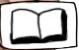 Přečtěte si text o houbách: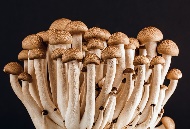 Houby jsou jednobuněčné i mnohobuněčné organismy.  Mají různý tvar a velikost.  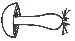 Tělo hub se nazývá stélka a není členěno na orgány. Stélka se skládá z propletených houbových vláken, která tvoří podhoubí.  Z podhoubí vyrůstá u některých hub plodnice. Houby se rozmnožují výtrusy. 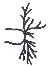 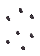 Houby dělíme na lupenaté (na spodku klobouku mají lupeny) a rourkaté (na spodku klobouku mají rourky). Mezi lupenaté houby patří např. bedly a muchomůrky, mezi rourkaté patří např. hřiby a křemenáče. Existují také cizopasné houby, to jsou paraziti, kteří způsobují různé nemoci rostlin i živočichů. Hniložijné houby rozkládají zbytky organismů, pomáhají tak přeměně látek v přírodě.       	rourkatá houba	lupenatá houba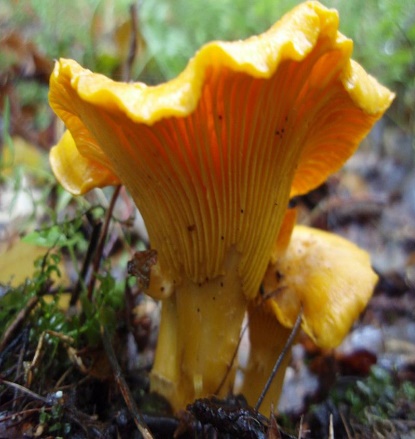 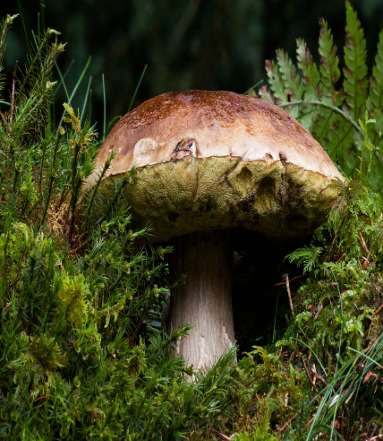 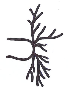 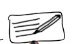 Zakroužkujte správnou odpověď.Houby se rozmnožují výtrusy.                                                                ANO/NEHouby dělíme na houby lupenaté a závojnaté.                                       ANO/NECizopasné houby pomáhají rostlinám a živočichům.                                ANO/NERourky najdeme na vrchu klobouku.                                                       ANO/NEHoubová vlákna tvoří podhoubí.                                                             ANO/NE Podívejte se do atlasu a najděte názvy hub.                                                    Nápověda: muchomůrka zelená, hřib hnědý, muchomůrka červená, bedla obrovská, liška obecná, hřib smrkový, pýchavka obecná, křemenáč březovýRoztřiďte houby do těchto kategorií. Použijte atlas.              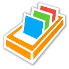 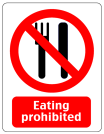 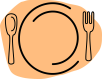 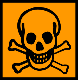 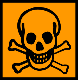  ________________          ________________       ________________       ____________________ ________________          ________________       ________________       ____________________ Roztřiďte houby z obrázků ve cvičení 3. a říkejte: 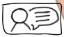 ...patří mezi ......…. houby. Popište hřib hnědý a bedlu jedlou. (použijte fráze: … patří mezi…, … má…., … se skládá z…, … je…)________________________________________________________________________________________________________________________________________________________________________________________________________________________________________________________________________________________________________________________________________________________________________________________________________________Použité zdroje:Obrázky:[cit. 2018-03-01] Dostupné pod licencí Public domain a Creative Commons na WWW:<https://commons.wikimedia.org/wiki/File:Hypsizygus_tessellatus-389421.jpg> <https://pixabay.com/cs/b%C4%9B%C5%BEn%C3%A9-houby-h%C5%99ib-smrkov%C3%BD-houba-180712/> <https://commons.wikimedia.org/wiki/File:Parasol-1.jpg> <https://pixabay.com/cs/restaurace-potraviny-deska-ve%C4%8De%C5%99e-297619/> <https://pixabay.com/cs/ozn%C3%A1men%C3%AD-varov%C3%A1n%C3%AD-stravov%C3%A1n%C3%AD-43807/> <https://pixabay.com/cs/lebka-zn%C3%A1mky-symboly-bones-24109/ >By Hankwang, CC BY-SA 3.0, [cit. 2018-03-02] z www: <https://cs.wikipedia.org/wiki/Soubor:Amanita_phalloides.jpg> By Ude, CC BY-SA 3.0, [cit. 2018-03-02] z www: <https://cs.wikipedia.org/wiki/Soubor:Boletus_badius_stem.jpg> By Onderwijsgek, CC BY-SA 3.0, [cit. 2018-03-02] z www: <https://commons.wikimedia.org/wiki/File:Amanita_muscaria_3_vliegenzwammen_op_rij.jpg> By James Lindsey, CC BY-SA 3.0, [cit. 2018-03-02] z www: <https://commons.wikimedia.org/wiki/File:Cantharellus_cibarius_-_Lindsey.jpg>  By Horst74, CC BY-SA 3.0, [cit. 2018-03-02] z www: <https://cs.m.wikipedia.org/wiki/Soubor:K%C5%99emen%C3%A1%C4%8D_b%C5%99ezov%C3%BD.JPG> By Daniel Ullrich, Threedots, CC BY-SA 3.0, [cit. 2018-03-02] z www: <https://commons.wikimedia.org/wiki/File:Single_lycoperdon_perlatum.jpg> By Hans Hillewaert, CC BY-SA 4.0, [cit. 2018-03-02] z www: <https://ca.m.wikipedia.org/wiki/Fitxer:Boletus_edulis_(Tillegem).jpg>By Horst74, CC BY-SA 3.0, [cit. 2018-03-02] z www: <https://commons.wikimedia.org/wiki/File:Li%C5%A1ka_obecn%C3%A1D.JPG> Autorka výukového materiálu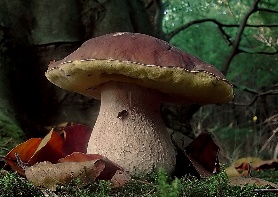 _________________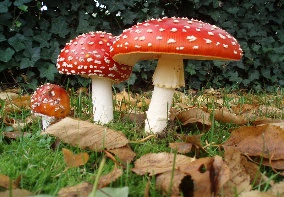 _________________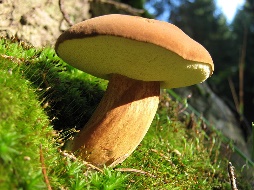 __________________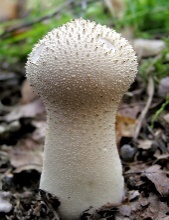   ________________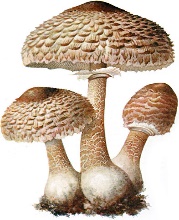 _________________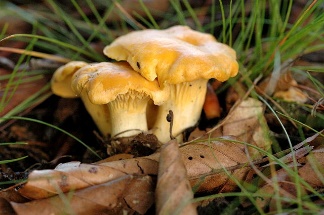 _________________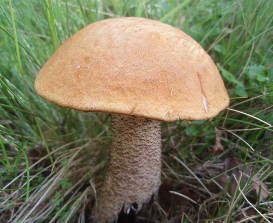 _________________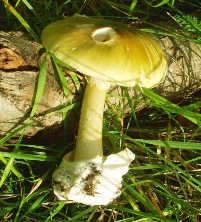 _________________